Уважаемые держатели"Дисконтной карты члена профсоюза"!БИЛЕТЫ ПО ЛЬГОТНОЙ ЦЕНЕ СО СКИДКОЙ 15%!!!29 января 2021 19:00 ч. сббота.Дом культуры Железнодорожников.Спектакль «Когда ангелы шутят»*.Электронные билеты.В 2020 году спектакль был признан лучшей антрепризой 18-го Российского фестиваля кино и театра «Амурская осень». Светлана Антонова за роль Дины получила приз за лучшую женскую роль.Стоимость билетов без скидки от 1800 до 3200 рублей.На данную стоимость применяется скидка 15%.Билеты приобретаются на сайте при вводе промокодакоторый направляется вам после заявки по тел. 8-912-908-11-11.https://nsk.kassy.ru/events/koncerty-i-shou/3-12019417/*Предложение действует для держателей"Дисконтной карты члена профсоюза" и их семей.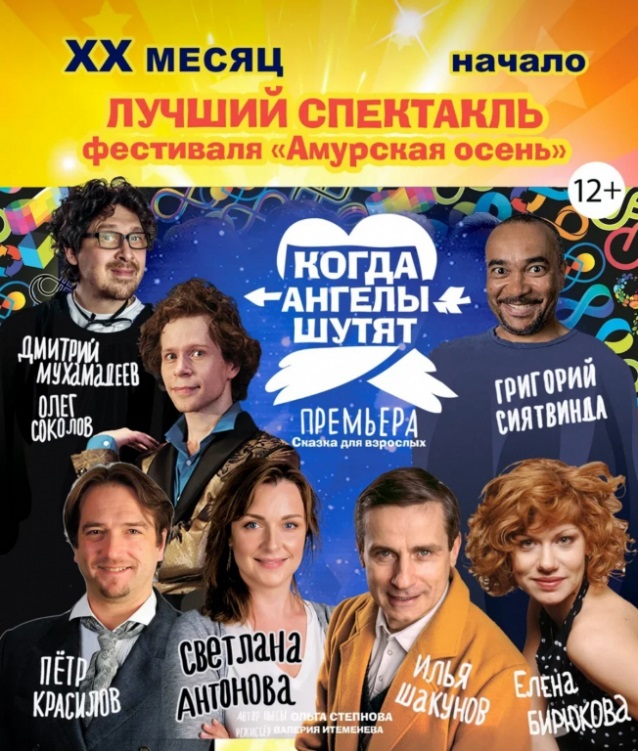 